В апреле МАДОУ Детский сад «Сказка»  был проведен «Родительский патруль» 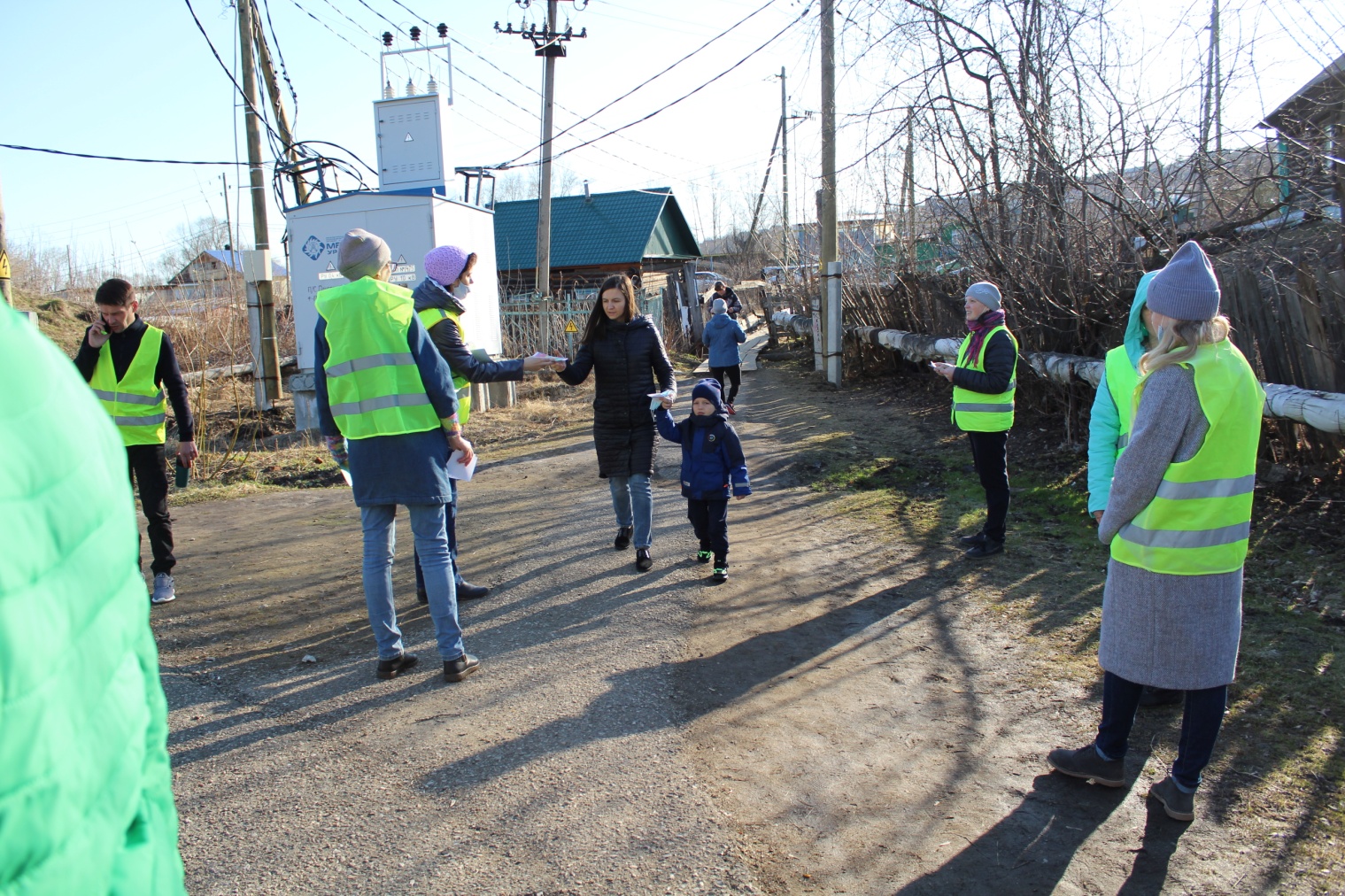 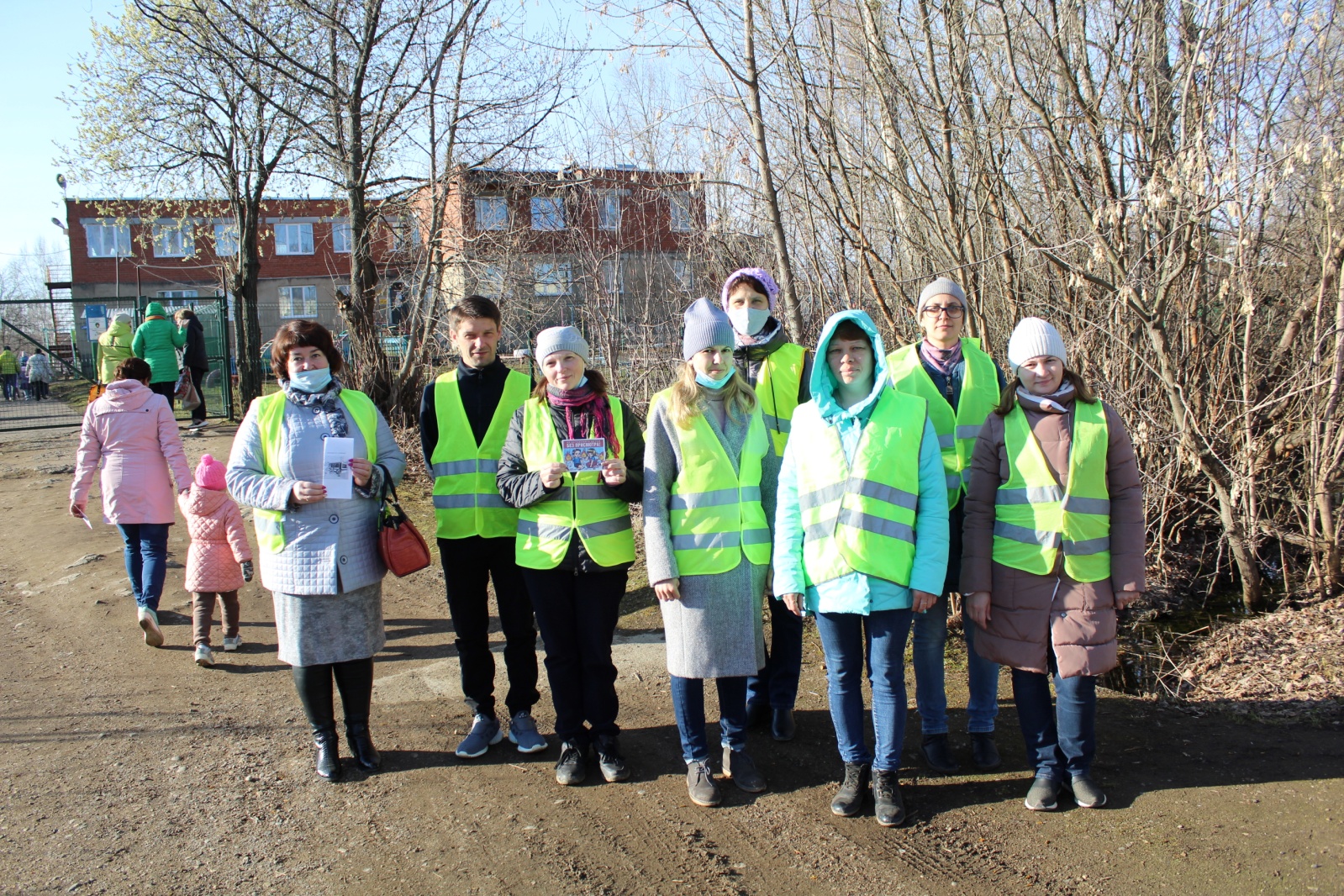 